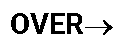 MBA 2/2020Home Delivered Meal Program Registration                                                          Site:      __________________Please complete this form to the best of your ability.                                    Shaded areas are for office use only.                                                Staff: ______________________________Home Delivered Meal Program Registration                                                          Site:      __________________Please complete this form to the best of your ability.                                    Shaded areas are for office use only.                                                Staff: ______________________________Home Delivered Meal Program Registration                                                          Site:      __________________Please complete this form to the best of your ability.                                    Shaded areas are for office use only.                                                Staff: ______________________________Home Delivered Meal Program Registration                                                          Site:      __________________Please complete this form to the best of your ability.                                    Shaded areas are for office use only.                                                Staff: ______________________________Home Delivered Meal Program Registration                                                          Site:      __________________Please complete this form to the best of your ability.                                    Shaded areas are for office use only.                                                Staff: ______________________________Home Delivered Meal Program Registration                                                          Site:      __________________Please complete this form to the best of your ability.                                    Shaded areas are for office use only.                                                Staff: ______________________________Home Delivered Meal Program Registration                                                          Site:      __________________Please complete this form to the best of your ability.                                    Shaded areas are for office use only.                                                Staff: ______________________________Home Delivered Meal Program Registration                                                          Site:      __________________Please complete this form to the best of your ability.                                    Shaded areas are for office use only.                                                Staff: ______________________________Home Delivered Meal Program Registration                                                          Site:      __________________Please complete this form to the best of your ability.                                    Shaded areas are for office use only.                                                Staff: ______________________________Home Delivered Meal Program Registration                                                          Site:      __________________Please complete this form to the best of your ability.                                    Shaded areas are for office use only.                                                Staff: ______________________________Home Delivered Meal Program Registration                                                          Site:      __________________Please complete this form to the best of your ability.                                    Shaded areas are for office use only.                                                Staff: ______________________________Home Delivered Meal Program Registration                                                          Site:      __________________Please complete this form to the best of your ability.                                    Shaded areas are for office use only.                                                Staff: ______________________________Home Delivered Meal Program Registration                                                          Site:      __________________Please complete this form to the best of your ability.                                    Shaded areas are for office use only.                                                Staff: ______________________________Contact DateStatusStatusStatusAAA RegionAAA RegionAAA RegionEligibility Category (Check one):Client ⁭ Spouse ⁭ VolunteerCaregiver ⁭ Disabled under 60Eligibility Category (Check one):Client ⁭ Spouse ⁭ VolunteerCaregiver ⁭ Disabled under 60Eligibility Category (Check one):Client ⁭ Spouse ⁭ VolunteerCaregiver ⁭ Disabled under 60Eligibility Category (Check one):Client ⁭ Spouse ⁭ VolunteerCaregiver ⁭ Disabled under 60Eligibility Category (Check one):Client ⁭ Spouse ⁭ VolunteerCaregiver ⁭ Disabled under 60NAPIS ID Number-	-Section A. Basic DemographicsSection A. Basic DemographicsSection A. Basic DemographicsSection A. Basic DemographicsSection A. Basic DemographicsSection A. Basic DemographicsSection A. Basic DemographicsSection A. Basic DemographicsSection A. Basic DemographicsSection A. Basic DemographicsSection A. Basic DemographicsSection A. Basic DemographicsSection A. Basic DemographicsLast Name:Last Name:Last Name:Last Name:Last Name:Last Name:First Name:First Name:First Name:First Name:First Name:First Name:Middle Initial:Lives in Rural Area (Circle One):□ Yes	⁭ NoLives in Rural Area (Circle One):□ Yes	⁭ NoLives in Rural Area (Circle One):□ Yes	⁭ NoLives in Rural Area (Circle One):□ Yes	⁭ NoLives in Rural Area (Circle One):□ Yes	⁭ NoLives in Rural Area (Circle One):□ Yes	⁭ NoGender:	⁮ Female	⁮ Male□ UnspecifiedGender:	⁮ Female	⁮ Male□ UnspecifiedGender:	⁮ Female	⁮ Male□ UnspecifiedGender:	⁮ Female	⁮ Male□ UnspecifiedGender:	⁮ Female	⁮ Male□ UnspecifiedGender:	⁮ Female	⁮ Male□ UnspecifiedDate of Birth:/	/Address:Address:Address:Address:Address:Address:Address:Address:Address #2:Address #2:Address #2:Address #2:Address #2:City:City:City:City:City:State:State:State:Zip Code:Zip Code:Zip Code:Zip Code:County:Home Phone:(	)Home Phone:(	)Home Phone:(	)Mobile Phone:(	)Mobile Phone:(	)Mobile Phone:(	)Mobile Phone:(	)Mobile Phone:(	)Mobile Phone:(	)Work Phone:(	)Work Phone:(	)Work Phone:(	)Work Phone:(	)Section B. Social HistorySection B. Social HistorySection B. Social HistorySection B. Social HistorySection B. Social HistorySection B. Social HistorySection B. Social HistorySection B. Social HistorySection B. Social HistorySection B. Social HistorySection B. Social HistorySection B. Social HistorySection B. Social HistoryRace (Circle one):  American Indian/Alaskan	AsianWhite Hispanic	White not Hispanic2 or More Races	Black/African AmericanNative Hawaiian/Pacific Islander	OtherRace (Circle one):  American Indian/Alaskan	AsianWhite Hispanic	White not Hispanic2 or More Races	Black/African AmericanNative Hawaiian/Pacific Islander	OtherRace (Circle one):  American Indian/Alaskan	AsianWhite Hispanic	White not Hispanic2 or More Races	Black/African AmericanNative Hawaiian/Pacific Islander	OtherRace (Circle one):  American Indian/Alaskan	AsianWhite Hispanic	White not Hispanic2 or More Races	Black/African AmericanNative Hawaiian/Pacific Islander	OtherRace (Circle one):  American Indian/Alaskan	AsianWhite Hispanic	White not Hispanic2 or More Races	Black/African AmericanNative Hawaiian/Pacific Islander	OtherRace (Circle one):  American Indian/Alaskan	AsianWhite Hispanic	White not Hispanic2 or More Races	Black/African AmericanNative Hawaiian/Pacific Islander	OtherRace (Circle one):  American Indian/Alaskan	AsianWhite Hispanic	White not Hispanic2 or More Races	Black/African AmericanNative Hawaiian/Pacific Islander	OtherRace (Circle one):  American Indian/Alaskan	AsianWhite Hispanic	White not Hispanic2 or More Races	Black/African AmericanNative Hawaiian/Pacific Islander	OtherRace (Circle one):  American Indian/Alaskan	AsianWhite Hispanic	White not Hispanic2 or More Races	Black/African AmericanNative Hawaiian/Pacific Islander	OtherRace (Circle one):  American Indian/Alaskan	AsianWhite Hispanic	White not Hispanic2 or More Races	Black/African AmericanNative Hawaiian/Pacific Islander	OtherEthnicity (Circle one)Hispanic or LatinoNon-HispanicEthnicity (Circle one)Hispanic or LatinoNon-HispanicEthnicity (Circle one)Hispanic or LatinoNon-HispanicHousehold Size (Circle One):	I live alone.	I live with others.Household Size (Circle One):	I live alone.	I live with others.Household Size (Circle One):	I live alone.	I live with others.Household Size (Circle One):	I live alone.	I live with others.Household Size (Circle One):	I live alone.	I live with others.Household Size (Circle One):	I live alone.	I live with others.Household Size (Circle One):	I live alone.	I live with others.Household Size (Circle One):	I live alone.	I live with others.Household Size (Circle One):	I live alone.	I live with others.Household Size (Circle One):	I live alone.	I live with others.Household Size (Circle One):	I live alone.	I live with others.Household Size (Circle One):	I live alone.	I live with others.Household Size (Circle One):	I live alone.	I live with others.Section C. FinancialSection C. FinancialSection C. FinancialSection C. FinancialSection C. FinancialSection C. FinancialSection C. FinancialSection C. FinancialSection C. FinancialSection C. FinancialSection C. FinancialSection C. FinancialSection C. FinancialI live alone	and my monthly income is between (circle one)$1,063/month or less	$1,064 - $1,595/month	$1,596-$2,127/month	More than $2,128/monthI live with my spouse	and our monthly income is between (circle one)$1,437/month or less	$1,438-$2,155/month	$2,156-$2,873/month	More than $2,874/monthI live alone	and my monthly income is between (circle one)$1,063/month or less	$1,064 - $1,595/month	$1,596-$2,127/month	More than $2,128/monthI live with my spouse	and our monthly income is between (circle one)$1,437/month or less	$1,438-$2,155/month	$2,156-$2,873/month	More than $2,874/monthI live alone	and my monthly income is between (circle one)$1,063/month or less	$1,064 - $1,595/month	$1,596-$2,127/month	More than $2,128/monthI live with my spouse	and our monthly income is between (circle one)$1,437/month or less	$1,438-$2,155/month	$2,156-$2,873/month	More than $2,874/monthI live alone	and my monthly income is between (circle one)$1,063/month or less	$1,064 - $1,595/month	$1,596-$2,127/month	More than $2,128/monthI live with my spouse	and our monthly income is between (circle one)$1,437/month or less	$1,438-$2,155/month	$2,156-$2,873/month	More than $2,874/monthI live alone	and my monthly income is between (circle one)$1,063/month or less	$1,064 - $1,595/month	$1,596-$2,127/month	More than $2,128/monthI live with my spouse	and our monthly income is between (circle one)$1,437/month or less	$1,438-$2,155/month	$2,156-$2,873/month	More than $2,874/monthI live alone	and my monthly income is between (circle one)$1,063/month or less	$1,064 - $1,595/month	$1,596-$2,127/month	More than $2,128/monthI live with my spouse	and our monthly income is between (circle one)$1,437/month or less	$1,438-$2,155/month	$2,156-$2,873/month	More than $2,874/monthI live alone	and my monthly income is between (circle one)$1,063/month or less	$1,064 - $1,595/month	$1,596-$2,127/month	More than $2,128/monthI live with my spouse	and our monthly income is between (circle one)$1,437/month or less	$1,438-$2,155/month	$2,156-$2,873/month	More than $2,874/monthI live alone	and my monthly income is between (circle one)$1,063/month or less	$1,064 - $1,595/month	$1,596-$2,127/month	More than $2,128/monthI live with my spouse	and our monthly income is between (circle one)$1,437/month or less	$1,438-$2,155/month	$2,156-$2,873/month	More than $2,874/monthI live alone	and my monthly income is between (circle one)$1,063/month or less	$1,064 - $1,595/month	$1,596-$2,127/month	More than $2,128/monthI live with my spouse	and our monthly income is between (circle one)$1,437/month or less	$1,438-$2,155/month	$2,156-$2,873/month	More than $2,874/monthI live alone	and my monthly income is between (circle one)$1,063/month or less	$1,064 - $1,595/month	$1,596-$2,127/month	More than $2,128/monthI live with my spouse	and our monthly income is between (circle one)$1,437/month or less	$1,438-$2,155/month	$2,156-$2,873/month	More than $2,874/monthI live alone	and my monthly income is between (circle one)$1,063/month or less	$1,064 - $1,595/month	$1,596-$2,127/month	More than $2,128/monthI live with my spouse	and our monthly income is between (circle one)$1,437/month or less	$1,438-$2,155/month	$2,156-$2,873/month	More than $2,874/monthI live alone	and my monthly income is between (circle one)$1,063/month or less	$1,064 - $1,595/month	$1,596-$2,127/month	More than $2,128/monthI live with my spouse	and our monthly income is between (circle one)$1,437/month or less	$1,438-$2,155/month	$2,156-$2,873/month	More than $2,874/monthI live alone	and my monthly income is between (circle one)$1,063/month or less	$1,064 - $1,595/month	$1,596-$2,127/month	More than $2,128/monthI live with my spouse	and our monthly income is between (circle one)$1,437/month or less	$1,438-$2,155/month	$2,156-$2,873/month	More than $2,874/monthSection D. ContactsSection D. ContactsSection D. ContactsSection D. ContactsSection D. ContactsSection D. ContactsSection D. ContactsSection D. ContactsSection D. ContactsSection D. ContactsSection D. ContactsSection D. ContactsSection D. ContactsEmergency Phone:(	)Emergency Phone:(	)Emergency Contact NameEmergency Contact NameEmergency Contact NameEmergency Contact NameEmergency Contact NameEmergency Contact NameEmergency Contact NameEmergency Contact NameEmergency Contact NameEmergency Contact RelationshipEmergency Contact RelationshipSection E. Nutrition Risk AssessmentSection E. Nutrition Risk AssessmentSection E. Nutrition Risk AssessmentSection E. Nutrition Risk AssessmentSection E. Nutrition Risk AssessmentSection E. Nutrition Risk AssessmentSection E. Nutrition Risk AssessmentSection E. Nutrition Risk AssessmentSection E. Nutrition Risk AssessmentSection E. Nutrition Risk AssessmentSection E. Nutrition Risk AssessmentSection E. Nutrition Risk AssessmentSection E. Nutrition Risk AssessmentHave you changed the way you eat due to illness ormedical condition?Yes	NoHave you changed the way you eat due to illness ormedical condition?Yes	NoHave you changed the way you eat due to illness ormedical condition?Yes	NoHave you changed the way you eat due to illness ormedical condition?Yes	NoHave you changed the way you eat due to illness ormedical condition?Yes	NoHave you changed the way you eat due to illness ormedical condition?Yes	NoHave you changed the way you eat due to illness ormedical condition?Yes	NoHave you changed the way you eat due to illness ormedical condition?Yes	NoAre there times when you don’t have enough money to buy the food you need?Yes	NoAre there times when you don’t have enough money to buy the food you need?Yes	NoAre there times when you don’t have enough money to buy the food you need?Yes	NoAre there times when you don’t have enough money to buy the food you need?Yes	NoAre there times when you don’t have enough money to buy the food you need?Yes	NoDo you eat less than 2 meals a day?Yes	NoDo you eat less than 2 meals a day?Yes	NoDo you eat less than 2 meals a day?Yes	NoDo you eat less than 2 meals a day?Yes	NoDo you eat less than 2 meals a day?Yes	NoDo you eat less than 2 meals a day?Yes	NoDo you eat less than 2 meals a day?Yes	NoDo you eat less than 2 meals a day?Yes	NoDo you eat alone most of the time?Yes	NoDo you eat alone most of the time?Yes	NoDo you eat alone most of the time?Yes	NoDo you eat alone most of the time?Yes	NoDo you eat alone most of the time?Yes	NoDo you eat few fruits or vegetables or milk products?Yes	NoDo you eat few fruits or vegetables or milk products?Yes	NoDo you eat few fruits or vegetables or milk products?Yes	NoDo you eat few fruits or vegetables or milk products?Yes	NoDo you eat few fruits or vegetables or milk products?Yes	NoDo you eat few fruits or vegetables or milk products?Yes	NoDo you eat few fruits or vegetables or milk products?Yes	NoDo you eat few fruits or vegetables or milk products?Yes	NoDo you take 3 or more prescribed or over-the-counter drugs each day?Yes	NoDo you take 3 or more prescribed or over-the-counter drugs each day?Yes	NoDo you take 3 or more prescribed or over-the-counter drugs each day?Yes	NoDo you take 3 or more prescribed or over-the-counter drugs each day?Yes	NoDo you take 3 or more prescribed or over-the-counter drugs each day?Yes	NoDo you have 3 or more drinks of beer, liquor or winealmost every day?Yes	NoHave you lost or gained 10 pounds in the last 6 months without wanting to?Yes	NoDo you have tooth or mouth problems that make it hard to eat?Yes	NoAre there times when you are not physically able to shop, cook or feed yourself?Yes	NoSection F. Activities of Daily LivingSection F. Activities of Daily LivingCan you walk around inside without any help?Yes	NoCan you bathe or shower without any help?Yes	NoCan you sit up or move around in bed without any help?Yes	NoCan you use the toilet without any help?Yes	NoCan you comb your hair, shave, wash your face, or brush your teeth without any help?Yes	NoCan you dress without any help?Yes	NoCan you get in and out of bed or chair without anyhelp?Yes	NoCan you manage eating without any help?Yes	NoSection G. Independent Activities of Daily LivingSection G. Independent Activities of Daily LivingCan you answer the telephone or make a phone callwithout help?Yes	NoCan you do heavy house cleaning, like yard work and laundry, without any help?Yes	NoCan you shop for food and other things you needwithout help?Yes	NoCan you take your medications without help?Yes	NoCan you prepare meals for yourself without help?Yes	NoCan you handle your own money, like keeping track ofbills without help?Yes	NoCan you do light housekeeping, like dusting orsweeping, without help?Yes	NoCan you use public transportation or drive beyond walking distances without help?Yes	NoSection H. Use of InformationSection H. Use of InformationI understand that the information I am providing on this form is for registration purposes. The information will be used by the U.S. Health and Human Services Administration for Community Living (ACL), the Minnesota Board on Aging (MBA) and the local Area Agency on Aging, to create statistical reports. ACL, MBA and/or its assignees may use this information to conduct a study and/or survey of this service. In addition, information provided here, may be used by other service providers to help identify other services from which I may benefit, such as follow up to the Nutrition Risk Assessment.  This information will not be released to anyone other than the above mentioned parties in a way that will identify me as an individual unless I sign a separate consent for that purpose.Signature: 	Today’s Date:  	I understand that the information I am providing on this form is for registration purposes. The information will be used by the U.S. Health and Human Services Administration for Community Living (ACL), the Minnesota Board on Aging (MBA) and the local Area Agency on Aging, to create statistical reports. ACL, MBA and/or its assignees may use this information to conduct a study and/or survey of this service. In addition, information provided here, may be used by other service providers to help identify other services from which I may benefit, such as follow up to the Nutrition Risk Assessment.  This information will not be released to anyone other than the above mentioned parties in a way that will identify me as an individual unless I sign a separate consent for that purpose.Signature: 	Today’s Date:  	